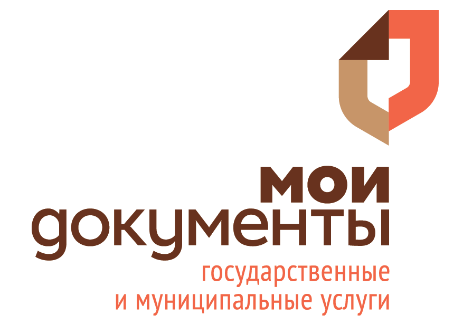 НА ВСЕ СЛУЧАИ ЖИЗНИ                                  УВАЖАЕМЫЕ ЗАЯВИТЕЛИ!Информируем вас о режиме работы офисов «Мои Документы» 
с 1 по 10 мая 2022 года.1,2,3,7,8,9,10 мая – выходные дни.4, 5, 6 мая – в соответствии с установленным режимом работы.Задать интересующие Вас вопросы по услуге «Ежемесячная выплата на ребенка в возрасте от 8 до 17 лет» Вы можете на нашем официальном сайте (вкладка «Онлайн чат. Отмена предзаписи»), отсканировав QR-код.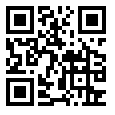 тел. 8 800 1000 447(звонок бесплатный)                                            Администрация ГАУ «МФЦ ИО»                                                                                                 